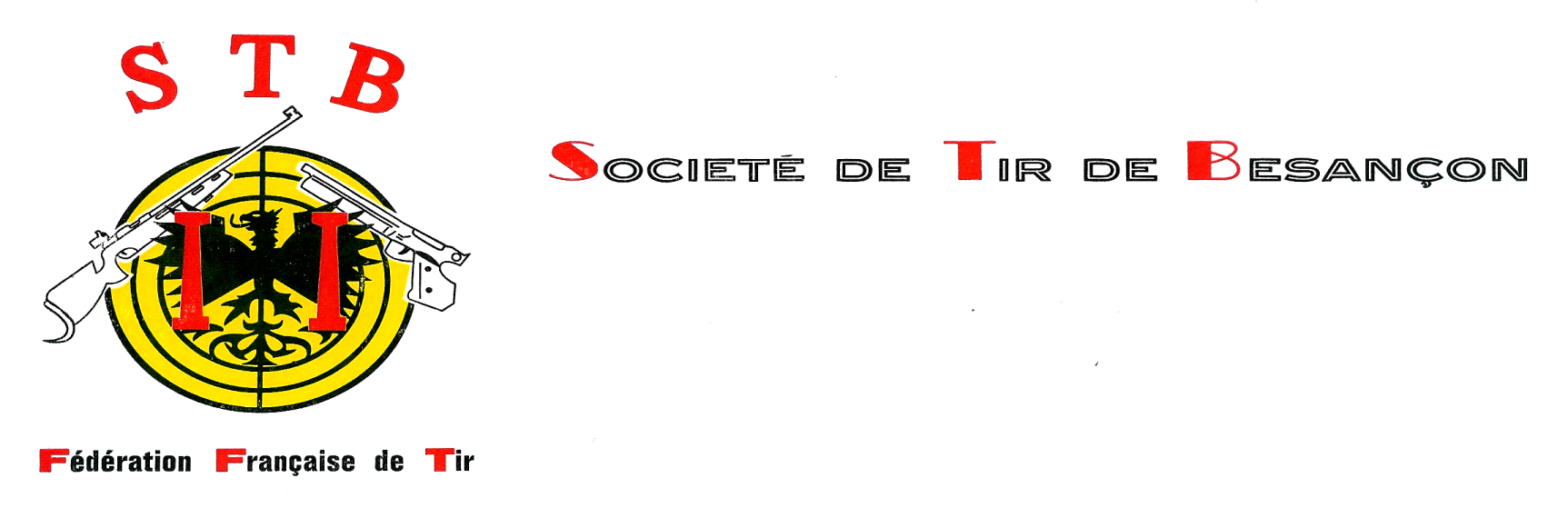   > Nom et Prénom : ............................................................................................................................  > Date et lieu de naissance : ............................................................................................................  > Adresse : .........................................................................................................................................   > Téléphone : ................................................................ Date d'entrée au club : ............................  > Mail : ...............................................................................................................................................  > N° de licence F.F.T : .............................................. ( 8 chiffres ). Date du QCM :…………………….Pièces  à  fournir  pour  la  première  demande  du  carnet  de  tir :                                 Une copie de pièce d’identité valide.                    Une photo d'identité  récente.                  Une copie recto-verso de la licence en cours avec tampon médecin.                    Une enveloppe  timbrée  avec  le  nom  et  l'adresse  du                        demandeur.Pièces  à  fournir  pour  le  renouvellement  du  carnet  de  tir :                             Une photo d'identité récente.              Une copie  recto-verso  du  carnet  de  tir  terminé.             Une copie recto-verso de la licence en cours avec tampon médecin.            Une enveloppe  timbrée  avec  le  nom  et  l'adresse  du                        demandeur.     INFO :  Le  carnet  de  tir  terminé  doit  être  conservé  précieusement   pour  les               procédures  ultérieurs  de  demandes   d'autorisations  de  détention  d'armes.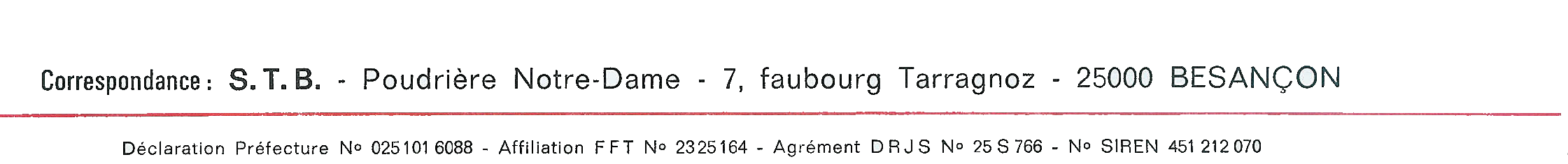 